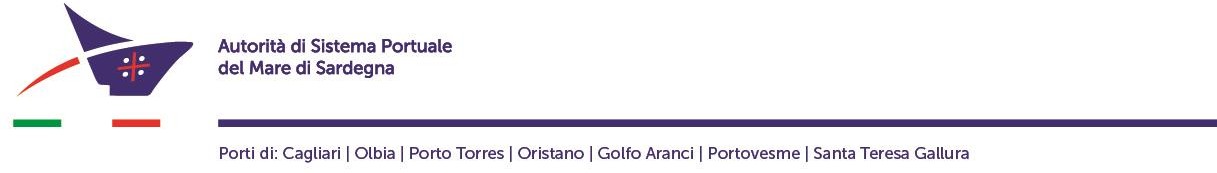 Offerta da inserire nella Busta CBollo € 16,00Spett.leAutorità di Sistema Portuale del Mare di Sardegna Molo Dogana09123 CagliariOggetto: Procedura aperta per l’affidamento del servizio di consulenza e brokeraggio assicurativo  per la durata di anni 4 – CIG:7640624A61 – Procedura indetta con decreto n.377 del _27.09.2018_ Importo a base d’asta: € 39.800,00 + IVA.Il sottoscritto……………………………………………….……....……………………………nato il..…………………………………….a ………...………………………………………..residente a ………………………………………..……………………………………...…......in qualità di	.…………………………………….……………...………………….………….dell’impresa...…………………………………………………….………….……..……….…..con sede in ……………………………………………………………………………………..C.F.: ………………………………………………..partita IVA……………….………………OFFREper  l’esecuzione  del servizio  in  oggetto,  un ribasso del 	, % (in cifre), dicasi 	virgola 	per centosull’importo complessivo del servizio posto a base di gara  pari a € 39.800,00 + IVA.(DATA)	(FIRMA)                   Si allega copia del documento di identità